Form for control of subcontractors and staffing companies/Blankett för kontroll av underentreprenörer och bemanningsföretagThe Swedish Construction Federation has drawn up the contractual terms that appear on the reverse side of this form, SC 2015 In connection with the sector agreement on a simplified process during hiring of subcontractors and staffing companies in the Construction Agreement, Appendix D item 4 and Chapter 23 Section 3 of the Road and Rail Agreement, which is an alternative to Sections 38-40 of the Co-determination in the Workplace Act (MBL). Unless otherwise agreed, these contractual terms shall apply in all agreements regarding performance of work reached after this agreement was entered into between the client and subcontractor stated below. This applies regardless of whether it is stated in every single case or not and also in connection with oral construction contracts. You are obliged in an agreement with another subcontractor, that you in turn use the services of, to quote the terms and conditions in SC 2015. The form is intended to be used in connection with subcontracted work or staffing that falls under the scope of the Construction Agreement and the Road and Rail Agreement. If the form and appended contractual terms are used in situations where the Construction Agreement and the Road and Rail Agreement are not applicable, the parties should agree on what parts of the terms and conditions shall apply between the parties. Then, there may also be a duty to negotiate under Section 38 MBL, e.g. during hiring of staffing companies, which are bound by Almega’s staffing agreement. Subcontractors and staffing companies that are used for the first time and that are not members of the Swedish Construction Federation shall be checked by the client. You are therefore requested to provide the information below on this form and then send the filled in form and copies of documents that verify your assurance below to the client. The client keeps the original. The client sends a copy to the relevant union only when: 1) hired subcontractor is a member of ME, 2) hired subcontractor or staffing company is bound by the Construction Agreement or the Road and Rail Agreement via local side collective agreement with relevant union, or, 3) hired subcontractor is a “one-man firm” conducting work in the field of one of these agreements.Client/ BeställareSubcontractor (SC) or staffing company (SCY)/ Underentreprenör (UE) eller bemanningsföretag (BF)Tick the relevant boxesThe relevant local trade union organisation in Byggnads or Seco is entitled in a right of veto situation under Section 39 MBL to receive copies of the above-mentioned documents.  Other information/ Övriga upplysningarThe above-mentioned subcontractor or staffing company hereby guarantees that the above-stated information is correct SC 2015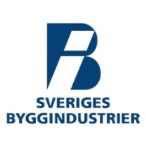 Contractual terms for subcontractors and staffing companies Issued by the Swedish Construction Federation on 13 May 2015SC 2015 is intended to be used when work, that may be performed under the scope of the Construction Agreement or Road and Rail Agreement, is subcontracted or when staffing companies are hired under Appendix D items 3 and 4 of the Construction Agreement or Chapter 23 Section 3 of the Road and Rail Agreement.The subcontractor or staffing company shall  be bound by collective agreement for the work. (These terms and conditions to do not apply to sole proprietorships.)be registered for Swedish corporation tax and VAT and in the case of a subcontractor, which is a legal entity, comply with registration requirements.   have no definite (undisputed) overdue claims from workers for wages or remuneration.Subcontractors that are also contractor equipment companies or that are arranged by machine centre/firm of hauliers or procurement companies, shall fulfil the following additional terms and conditions.Machinery and equipment covered by the contract shall comply with the requirements stated in laws and regulations. For the subcontractor, there should be business insurance including liability insurance during the contract-specified period. Machinery operators covered by the contract shall hold occupational certificate/training manual for the machinery in question and otherwise have the skills required under applicable laws and regulations.  The subcontractor or staffing company shall conduct their acitivities so that it does not imply breach of laws or collective agreements or in another way contravene what is generally accepted in the collective agreement area (customary sector practice).The subcontractor or staffing company undertakes to provide the information about the company that is specified in the form for control of subcontractors and staffing companies and which the trade union according to the form has the right to receive.   The subcontractor or staffing company also undertakes to participate in negotiations according to Section 38-40 of the Co-determination in the Workplace Act (MBL) and otherwise to also comply with the terms and conditions that the client can impose depending on the request of the relevant trade union.  The subcontractor or staffing company shall report in writing to the client what subcontractors and/or staffing companies, they in turn are using and what subcontractors and/or staffing companies these in turn are using etc. An employer that is a subcontractor (SC1) that in turn uses the services of a subcontractor (SC2) under Appendix D item 3 and 4 of the Construction Agreement or Chapter 23 Section 3 of the Road and Rail Agreement shall ensure  that the subcontractor (SC2) undertakes to follow the provisions in Appendix D of the Construction Agreement or Chapter 23 of the Road and Rail Agreement that the subcontractor (SC2) passes on the obligation to follow the provisions in Appendix D or Chapter 23 of the Road and Rail Agreement to the subcontractor (SC3) that they use etc.adopt the provisions shown in SC 2015(The duty to report what subcontractors have been used is an obligation under the collective agreement within the scope of the Construction Agreement. It is only a commercial term under the scope of the Road and Rail Agreement.)The client is entitled to revoke agreements reached between the parties on subcontract work or hiring if the subcontractor or staffing company does not fulfil its obligations under items 1-5 above or if a duty to revoke arises for the client on application of the MBL or due to collective agreements reached on account of this law. The revocation applies to the remaining part of the contract or the hiring period, which has not yet been performed/completed. The subcontractor is liable to provide compensation for the loss that the revocation occasioned to the client. Company/ BolagCorporate identity number/ OrganisationsnummerContact person/ KontaktpersonE-mail/ E-postTel. no/ Tel. nrTel. no/ Tel. nrCompany/ BolagCorporate identity number/ OrganisationsnummerThe company’s address, postal code and location/ Företagets adress, postnummer och ortThe company’s address, postal code and location/ Företagets adress, postnummer och ortContact person/ KontaktpersonE-mail/ E-postTel. no/ Tel. nrTel. no/ Tel. nrSC or SCY are bound by the following collective agreements/ UE alt. BF är bunden av följande kollektivavtal:     _______________________ SC is a sole proprietorship/ UE är enmansföretag(no requirement for collective agreement/ ej krav på kollektivavtal)SC or SCY is holder of and appends/ UE alt. BF är innehavare av och bifogar:   Certificate for tax clearance and VAT/ registreringsbevis för F-skatt och moms  Certificate of incorporation/ Bolagsregistreringsbevis  SC or SCY has no undisputed overdue claims from workers for wages or remuneration/ UE alt. BF har inte någon otvistig förfallen fordran från arbetstagare på lön eller ersättning   If SC or SCY is a machine company, the following information shall also be provided: (This also applies to machine companies arranged by machine centre/firm of hauliers or procurement companies)If SC or SCY is a machine company, the following information shall also be provided: (This also applies to machine companies arranged by machine centre/firm of hauliers or procurement companies)If SC or SCY is a machine company, the following information shall also be provided: (This also applies to machine companies arranged by machine centre/firm of hauliers or procurement companies)If SC or SCY is a machine company, the following information shall also be provided: (This also applies to machine companies arranged by machine centre/firm of hauliers or procurement companies) Machinery and equipment complies with what is stated in applicable laws and regulations/ Maskiner och utrustning uppfyller vad som anges i gällande lagar och förordningar  Insurance certificate regarding current business insurance, which contains liability insurance/ Försäkringsbevis avseende gällande företagsförsäkring innehållande ansvarsförsäkring  Machinery operators hold occupational certificate/training manual for the machinery in question and otherwise have the skills required under applicable laws and regulations./ Förare av maskin innehar yrkesbevis/utbildningsbok för ifrågavarande maskin och i övrigt har den kompetens som krävs enligt gällande lagar och förordningar Machinery and equipment complies with what is stated in applicable laws and regulations/ Maskiner och utrustning uppfyller vad som anges i gällande lagar och förordningar  Insurance certificate regarding current business insurance, which contains liability insurance/ Försäkringsbevis avseende gällande företagsförsäkring innehållande ansvarsförsäkring  Machinery operators hold occupational certificate/training manual for the machinery in question and otherwise have the skills required under applicable laws and regulations./ Förare av maskin innehar yrkesbevis/utbildningsbok för ifrågavarande maskin och i övrigt har den kompetens som krävs enligt gällande lagar och förordningar Machinery and equipment complies with what is stated in applicable laws and regulations/ Maskiner och utrustning uppfyller vad som anges i gällande lagar och förordningar  Insurance certificate regarding current business insurance, which contains liability insurance/ Försäkringsbevis avseende gällande företagsförsäkring innehållande ansvarsförsäkring  Machinery operators hold occupational certificate/training manual for the machinery in question and otherwise have the skills required under applicable laws and regulations./ Förare av maskin innehar yrkesbevis/utbildningsbok för ifrågavarande maskin och i övrigt har den kompetens som krävs enligt gällande lagar och förordningar Machinery and equipment complies with what is stated in applicable laws and regulations/ Maskiner och utrustning uppfyller vad som anges i gällande lagar och förordningar  Insurance certificate regarding current business insurance, which contains liability insurance/ Försäkringsbevis avseende gällande företagsförsäkring innehållande ansvarsförsäkring  Machinery operators hold occupational certificate/training manual for the machinery in question and otherwise have the skills required under applicable laws and regulations./ Förare av maskin innehar yrkesbevis/utbildningsbok för ifrågavarande maskin och i övrigt har den kompetens som krävs enligt gällande lagar och förordningar SC or Staffing company applies ID06/ UE alt. BF tillämpar ID06Place:Date:Signature:____________________________________________________________________________________